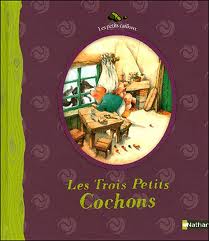 Avec quoi le premier petit cochon fabrique t-il sa maison ?Il fabrique sa maison avec de la paille.Il fabrique sa maison avec du bois.Il fabrique sa maison avec des briques.Que dit le loup à chaque petit cochon pour entrer dans leur maison ?« Laisse moi rentrer ou je vais te manger ! ».« Si tu ne me laisses pas rentrer, je vais pleurer ».« Petit cochonnet, petit cochonnet, laisse moi entrer ».Qu’arrive t-il aux maisons des deux premiers petits cochons ?Le loup met le feu aux deux maisons.Le loup souffle fort, gronde et les maisons s’écroulent.Le loup détruit les maisons à coup de bâtons.Que décide de faire le loup pour entrer dans la maison en brique ?Il décide de partir et de revenir le lendemain avec une autre idée.Il décide d’enfoncer la porte.Il décide de rentrer dans la maison par la cheminée.Comment se termine le conte ?Le loup finit mangé par les trois petits cochons.Les petits cochons se font dévorer par le loup.Le loup et les petits cochons deviennent amis et mangent ensemble.               Pour répondre, écris la lettre correspondant à la phrase juste sur la fiche réponse.